          《在线课堂》学习单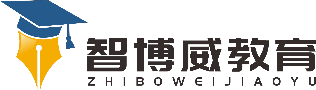 班级：                姓名：                 单元数学3年级上册第6单元《多位数乘一位数》课题多位数乘一位数的笔算（连续进位）温故知新口算20×6   90×4    32×3自主攀登填空（1）多位数乘一位数的乘法笔算①从（  ）位算起，用一位数依次乘多位数的（    ）②哪一位上的乘得得的积满几十，就向（   ）进（   ）。（2）在乘法里，乘数也叫（     ）。竖式计算37×2         62×4       811×7稳中有升国庆节期间，某收费站监控显示，每分钟车流量为321次，照这样计算，5分钟的车流量为多少次？说句心里话